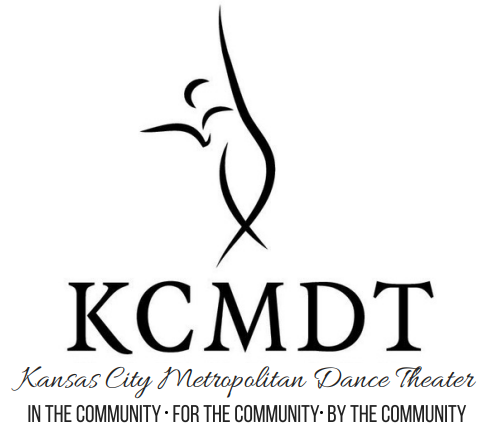 Student InformationStudent’s Name: _______________________________	Date of Birth: ______________Mailing Address: ______________________________________________________________________Primary Phone: ________________________________ 	Phone (2): _____________________________Parents: _________________________________ Responsible paying party: ______________________Persons permitted to pick up student(s): ____________________________________________________Primary Email Address: _________________________________________________________________School attending/grade: _________________________________________________________________Legal Release and Policy Acceptance (please initial)___ I/we understand the Studio Policies		___ I/we understand my billing obligations___ I/we understand the risks related to dance	___ I/we understand my responsibilities for my property___ I/we understand the dress code		___ I/we understand the schedule___ I/we give media use rights permission	___ I/we understand the attendance policy___________________________________	______________________________Signature / Responsible Party			DateClasses enrolledRegistration Fee: 	____$25________ (new enrollment)		Tuition: 			_______________		Student Measurements____	Height			___ Tights Size____	Shoe Size		___ Leotard SizeMedical InformationAllergies: ____________________________________________________________________________Will your child require any special medical attention during a normal class: (yes/no) __________________If yes – Explain: _______________________________________________________________________Class Meeting days / Time